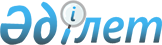 О внесении изменений в состав Консультативного комитета по вопросам защиты прав потребителей государств – членов Евразийского экономического союза
					
			Утративший силу
			
			
		
					Распоряжение Коллегии Евразийской экономической комиссии от 7 апреля 2020 года № 51. Утратило силу распоряжением Коллегии Евразийской экономической комиссии от 13 сентября 2021 года № 137.
      Сноска. Утратило силу распоряжением Коллегии Евразийской экономической комиссии от 13.09.2021 № 137 (вступает в силу с даты его опубликования на официальном сайте Евразийского экономического союза).
      1. Внести в состав Консультативного комитета по вопросам защиты прав потребителей государств – членов Евразийского экономического союза, утвержденный распоряжением Коллегии Евразийской экономической комиссии от 4 февраля 2019 г. № 25, следующие изменения: 
      а) включить в состав Консультативного комитета следующих лиц:  
      От Республики Армения  
      б) указать новые должности следующих членов Консультативного комитета:
      в) исключить из состава Консультативного комитета Бабаяна А.А., Ваграмян Л.К., Карповича А.Б., Королькову О.С., Абдуалиеву М.К., Абакирова Э.К., Бельскую Е.В., Брагину И.В. и Сысоеву А.А. 
      2. Настоящее распоряжение вступает в силу с даты его опубликования на официальном сайте Евразийского экономического союза. 
					© 2012. РГП на ПХВ «Институт законодательства и правовой информации Республики Казахстан» Министерства юстиции Республики Казахстан
				
Симонян Варос Арутюнович
–
заместитель Министра экономики Республики Армения
От Республики Беларусь
От Республики Беларусь
От Республики Беларусь
Суша Анна Владимировна
–
председатель общественного объединения "Белорусское общество защиты потребителей"
От Республики Казахстан
От Республики Казахстан
От Республики Казахстан
Абулаисов Галымжан Аманжолович
–
заместитель директора Департамента экономической интеграции Министерства торговли и интеграции Республики Казахстан
Ахметов Азамат Куатович
–
председатель Комитета по защите прав потребителей Министерства торговли и интеграции Республики Казахстан
Ерубаев Нуртуган Жаканович
–
руководитель Управления координации качества оказания услуг населению Комитета контроля качества и безопасности товаров и услуг Министерства здравоохранения Республики Казахстан
Садвакасов Нуркан Олжабаевич
–
заместитель председателя Комитета контроля качества и безопасности товаров и услуг Министерства здравоохранения Республики Казахстан
От Кыргызской Республики
От Кыргызской Республики
От Кыргызской Республики
Алиев Бекболот Абдыганыевич
–
заместитель Министра экономики Кыргызской Республики
Кожошева Жекшенкуль Кожошевна
–
заведующая отделом развития конкуренции Управления политики предпринимательства Министерства экономики Кыргызской Республики
От Российской Федерации
От Российской Федерации
От Российской Федерации
Злобин Виталий Евгеньевич
–
директор Департамента оценки регулирующего воздействия Министерства экономического развития Российской Федерации
Нестерчук Юлия Николаевна
–
заместитель директора Департамента евразийской интеграции и стран СНГ Министерства экономического развития Российской Федерации
Орлов Михаил Сергеевич
–
статс-секретарь – заместитель руководителя Федеральной службы по надзору в сфере защиты прав потребителей и благополучия человека;
Оганнисян Арег Леваевич
–
начальник 2-го отдела Управления по контролю за недобросовестной конкуренцией Государственной комиссии по защите экономической конкуренции Республики Армения 
Константинович Оксана Валерьевна
–
заместитель Министра антимонопольного регулирования и торговли Республики Беларусь;
      Председатель Коллегии Евразийской экономической комиссии

М. Мясникович 
